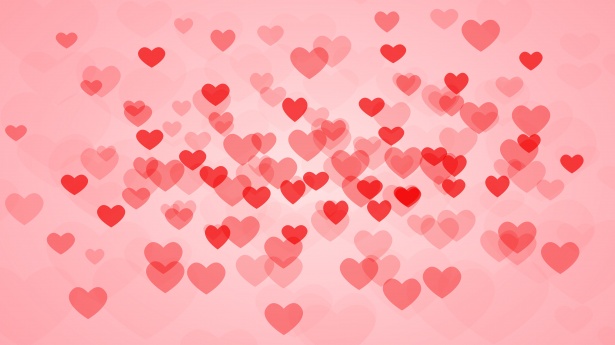 February 2019MondayTuesdayWednesdayThursdayFriday45678Day 4Day 5Day 1Day 2Day 31112131415Day 4Day 5Day 1Day 2Day 31819202122No SchoolDay 4Day 5Day 1Day 2252627281Day 3Day 4Day 5Day 1Day 245678Day 3Day 4Day 5Day 1Day 2NotesTuesday, February 5th – 4th grade field trip to the Youth People’s ConcertTuesday, February 5th & Thursday, February 7th – Parent Teacher ConferencesTuesday, February 12th – PTO Meeting, 7:00Monday, February 18th – No Elementary SchoolThursday, February 21st – 5th Grade Science FairTuesday, February 26th – PLC, Early Release, 2:18Tuesday, March 5th – PTO Meeting, 7:00Wednesday, March 6th & Thursday, March 7th – Kindergarten Registration